TALLLER GRADO PRIMERO.Indicador de desempeño: Nombra y reconoce las formas básicas de movimiento y las ubica en relación al espacio        Tema: Tareas y ejercicios relacionados con la motricidad gruesa y fina.  Nota 1: Las fotos del trabajo debe ser enviado al correo juliangov@campus.com.co con el nombre de la niña y grado.Motricidad finaLa motricidad fina se relaciona con el trabajo de habilidades precisas como no salirse de una línea determinada o seguir unos puntos, esta tiene que ver en gran medida con el manejo de herramientas con la mano.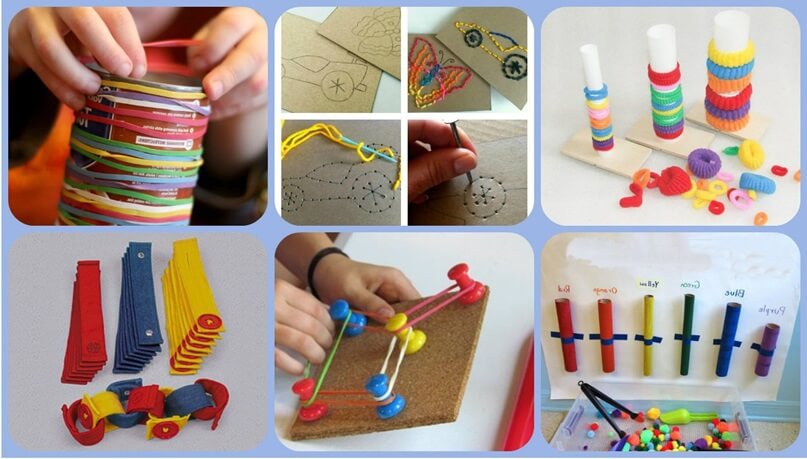 Actividad.Mini catapulta de elásticos (trabajo con ayuda de los padres).Materiales:Palitos de paleta.Tapa de plástico pequeña.Elásticos o cauchos.Silicona puede ser caliente o liquida (tarro)Video explicativo de la fabricación: https://www.youtube.com/watch?v=-XcvOrGlXhw 